 FAX 076-229-1393 北陸大学医療技術公開セミナーin沖縄 参加申込票９月９日（金）ロワジールホテル那覇恐れ入りますが、８月２６日（金）までにご連絡くださいますようお願いいたします。※３名以上でご出席の場合は備考欄をご利用ください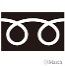 施　設　名施　設　名郵便物送付先郵便物送付先〒　　　　　-連絡先お電話番号連絡先お電話番号E-mailE-mail　　　　　　　　　＠ご出席者（フリガナ）ご芳名（　　　　　　　　　　　　　　　　　　　　　　　）	男　・　女ご出席者所属ご出席者（フリガナ）ご芳名（　　　　　　　　　　　　　　　　　　　　　　　）	男　・　女ご出席者所属備　考＊ご質問、連絡事項等があればご記入ください備　考＊ご質問、連絡事項等があればご記入ください